АннотацияРабочая программа реализуется на основе УМК, созданного под руководством Г.С. Меркина, С.А.Зинина, В.А.Чалмаева и учебника: Литература. 6 класс  под ред. Г.С. Меркина. - М.:ООО "ТИД "Русское слово" - РС", 2018 г., рекомендованного Министерством образования и науки Российской Федерации.Рабочая программа для 6  класса предусматривает обучение литературе  в объёме 105  часов в год, 3 часов  в неделю. В рабочей программе предусмотрено  перераспределение часов, отличное от авторской программы.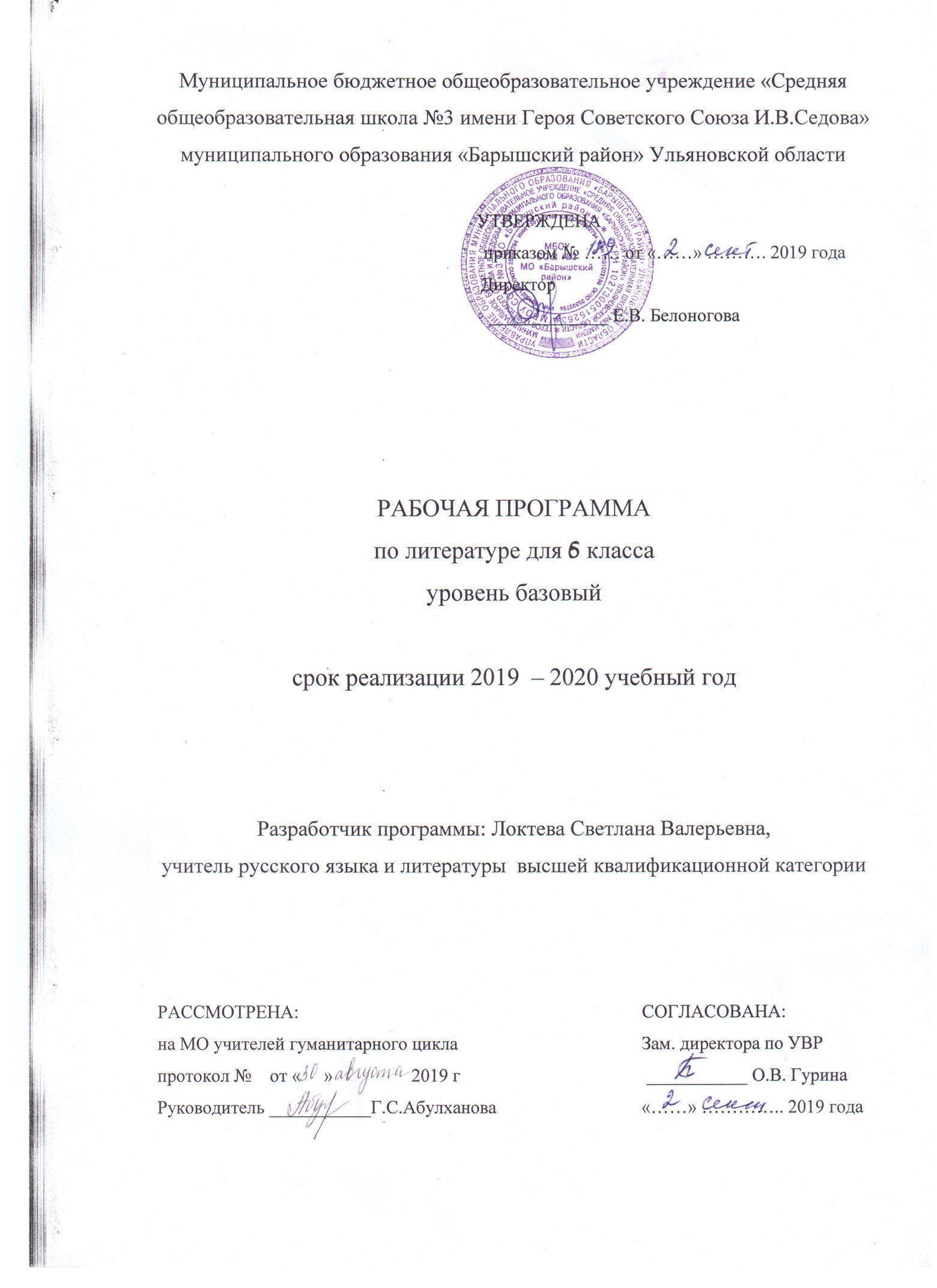 ПОЯСНИТЕЛЬНАЯ ЗАПИСКАк рабочей программе по литературе,   6  классРабочая программа составлена на основе основной образовательной программы  основного общего образования МБОУ СОШ №3 МО «Барышский район», », адаптированной общеобразовательной программы для учащихся с ограниченными возможностями здоровья (с задержкой психического развития) 5-9 класс,  Программе по литературе для 5- 11 классов общеобразовательной школы/ авт.-сост. Г.С. Меркин, С.А., Зинин, В.А. Чалмаев.-7-е изд. - М.:ООО "ТИД "Русское слово"- РС",2016 гРабочая программа реализуется на основе УМК, созданного под руководством Г.С. Меркина, С.А.Зинина,В.А.Чалмаева и учебника: Литература. 6 класс  под ред. Г.С. Меркина. - М.:ООО "ТИД "Русское слово" - РС",2018 г., рекомендованного Министерством образования и науки Российской Федерации.Согласно авторской программе на изучение литературы  в 6 классе отводится 70 часов. Данная рабочая программа предусматривает изучение литературы  в 6 классе  в объеме 105 ч. В рабочей  программе увеличилось количество часов в разделе «Из русской литературы 18 века», т.к. более углубленно рассматриваются произведения Гоголя Н В, Пушкина А С; в разделе «Из русской литературы 20 века» более подробно изучаются произведения  С Есенина, Бунина И, А Куприна, т.к задания по творчеству данных писателей встречаются в кимах ОГЭ и ЕГЭ.Программа  также рассчитана на учащихся, имеющих смешанное специфическое расстройство психического (психологического) развития (задержку психического развития).   При  обучении по данной программе будут учитываться следующие психические особенности этих детей: неустойчивое внимание, малый объем памяти, неточность и затруднения при воспроизведении материала, несформированность мыслительных операций анализа, синтеза, сравнения, обобщения, негрубые нарушения речи. Процесс обучения таких школьников имеет коррекционно-развивающий характер, что выражается в использовании заданий, направленных на коррекцию недостатков и опирается на субъективный опыт учащихся, связь изучаемого материала с реальной жизнью.Планируемые результаты освоения учебного предмета Личностные результаты: -воспитание российской, гражданской идентичности: патриотизма, уважение к Отечеству, осознание своей этнической принадлежности, знание истории, языка, культуры своего народа, своего края, основ культурного наследия народов России и человечества;-усвоение гуманистических, демократических и традиционных ценностей многонационального российского общества; воспитание чувства ответственности и долга перед Родиной;-формирование ответственного отношения к учению, готовности и способности обучающихся к саморазвитию и самообразованию на основе мотивации к обучению и познанию осознанного выбору и построению дальнейшей индивидуальной траектории образования на базе ориентировки в мире профессий и -профессиональных предпочтений, с учетом устойчивых познавательных интересов, а также на основе формирования уважительного отношения к труду, развития опыта участия социально значимым труде;-формирование целостного мировоззрения, соответствующего современному уровню развития науки и общественной практики, учитывающего социальное, культурное, языковое, духовное многообразие современного мира;-формирование осознанного, уважительного и доброжелательного отношения к другому человеку, его мнению, мировоззрению, культуре, языку, вере, гражданской позиции, истории, религии, традициям, языкам ценностям народов России и народов мира; готовности и способности вести диалог с другими людьми и достигать в нём взаимопонимания;-освоение социальных норм, правил поведения, ролей форм социальной жизни в группах и сообществах, включая взрослые и социальные сообщества;-развитие морального сознания и компетентности в решении моральных проблем на основе личностного выбора, формирование нравственных чувств и нравственного поведения, осознанного и ответственного отношения к собственным поступкам;Достижение личностных результатов осуществляется в процессе реализации приоритетной цели литературного образования – «формирования духовно развитой личности, обладающей гуманистическим мировоззрением, национальным самосознанием и общероссийским гражданским сознанием, чувством патриотизма».Метапредметные результаты:-умение самостоятельно определять цели своего обучения, ставить и формулировать для себя новые задачи в учёбе и познавательной деятельности, развивать мотивы и интересы своей познавательной деятельности;-умение самостоятельно планировать пути достижения целей, в том числе альтернативные, осознано выбирать наиболее эффективные способы решения учебных и познавательных задач;-умение соотносить свои действия с планируемыми результатами, осуществлять контроль своей деятельности в процессе достижения результата, определять способы действий в рамках предложенных условий и требований, корректировать свои действия в соответствии с изменяющейся ситуацией;оценивать правильность выполнения учебной задачи, собственные возможности её решения;определять понятия, создавать обобщение, устанавливать аналогии, классифицировать, самостоятельно выбирать основание и критерии для классификации, -умение  причинно-следственные связи, строить логическое рассуждение, умозаключение (индуктивное, дедуктивное и по аналогии) и делать выводы;организовывать учебное сотрудничество и совместную деятельность с учителем и сверстниками; работать индивидуально и в группе: находить общее решение и разрешать конфликты на основе согласования позиций и учёта интересов; формулировать, аргументировать, отстаивать свое мнение;-умение осознано использовать речевые средства в соответствии с задачей коммуникаций для выражения своих чувств, мыслей и потребностей; планирования и регуляции своей деятельности; владение устной и письменной речью, монологической контекстной речью.Метапредметные результаты также включают:-владение основами самоконтроля, самооценки, принятия решений и осуществления осознанного выбора учебной и познавательной деятельности;формирование и развитие компетентности в области использования  информационно-коммуникационных технологий;формирование и развитие экологического мышления, умения применять его в познавательной, коммуникативной, социальной практике и профессиональной ориентации;Предметные :в познавательной сфере:-понимание ключевых проблем изученных произведений русского фольклора и фольклора других народов, древнерусской литературы, литературы XVIII в., русских писателей XIX―XX вв., литературы народов России и зарубежной литературы;-понимание связи литературных произведений с эпохой их написания, выявление заложенных в них вневременных, непреходящих нравственных ценностей и их современного звучания;-умение анализировать литературное произведение: определять его принадлежность к одному из литературных родов и жанров; понимать и формулировать тему, идею, нравственный пафос литературного произведения, характеризовать его героев, сопоставлять героев одного или нескольких произведений;-определение в произведении элементов сюжета, композиции, изобразительно-выразительных средств языка, понимание их роли в раскрытии идейнохудожественного содержания произведения (элементы филологического анализа);-владение элементарной литературоведческой терминологией при анализе литературного произведения;в ценностно-ориентационной сфере:-приобщение к духовно-нравственным ценностям русской литературы и культуры, сопоставление их с духовно-нравственными ценностями других народов;формулирование собственного отношения к произведениям русской литературы, их оценка;-собственная интерпретация (в отдельных случаях) изученных литературных произведений;-понимание авторской позиции и свое отношение к ней;
в коммуникативной сфере:-восприятие на слух литературных произведений разных жанров, осмысленное чтение и адекватное восприятие;-умение пересказывать прозаические произведения или их отрывки с использованием образных средств русского языка и цитат из текста; отвечать на -вопросы по прослушанному или прочитанному тексту; создавать устные монологические высказывания разного типа; уметь вести диалог;-написание изложений и сочинений на темы, связанные с тематикой, проблематикой изученных произведений, классные и домашние творческие работы, рефераты на литературные и общекультурные темы;
в эстетической сфере:-понимание образной природы литературы как явления словесного искусства; эстетическое восприятие произведений литературы; формирование эстетического вкуса;-понимание русского слова в его эстетической функции, роли изобразительно-выразительных языковых средств в создании художественных образов литературных произведений.Учащиеся научатся:видеть развитие мотива, темы в творчестве писателя, опираясь на опыт предшествующих классов; обнаруживать связь между героем литературного произведения и эпохой;  комментировать эпизоды биографии писателя и устанавливать связь между его биографией и  творчеством; различать художественные произведения в их родовой и жанровой специфике;  определять ритм и стихотворный размер в лирическом произведении;  сопоставлять героев и сюжет разных произведений, находя сходство и отличие в авторской позиции;   осмысливать роль художественной детали, её связь с другими деталями и текстом в целом;  находить основную проблему произведения;  сопоставлять жизненный материал и художественный сюжет произведения;анализировать литературное произведение: определять его принадлежность к одному из литературных родов и жанров; понимать и формулировать тему, идею;  собирать материал и обрабатывать информацию, необходимую для составления плана, тезисного плана, конспекта, доклада;  выражать личное отношение к художественному произведению, аргументировать свою точку зрения.Учащиеся получат возможность научиться:анализировать речевые высказывания с точки зрения их соответствия ситуации общения и успешности в достижении прогнозируемого результата;понимать основные причины коммуникативных неудач и уметь объяснять их; писать конспект, отзыв, тезисы, рефераты,осознанно использовать речевые средства в соответствии с задачей коммуникации для выражения своих чувств, мыслей и потребностей;участвовать в разных видах обсуждения, формулировать собственную позицию и аргументировать ее, привлекая сведения из жизненного и читательского опыта; воспринимать на слух литературные произведения разных жанров, осмысленно читать и адекватно воспринимать; умению пересказывать прозаические произведения, отвечать на вопросы по прослушанному тексту, создавать монологические высказывания разного типа, умению вести диалог; анализировать лирическое, эпическое, драматическое произведение;  самостоятельно определять цели своего обучения, ставить и формулировать для себя новые задачи в учебе и познавательной деятельности, развивать мотивы и интересы своей познавательной деятельности;эстетическому восприятию произведений литературы;  приобщению к духовно-нравственным ценностям русской литературы и культуры, сопоставление их с духовно-нравственными ценностями других народов; понимать авторскую позицию и выражать свое отношение к ней..Содержание  учебного предмета1.Введение-1ч2.Из греческой мифологии-3чМифы :"Пять веков","Прометей","Яблоки Гесперид3.Из устного народного творчества-3чСказки: "Солдат и смерть", "Как Бадынко победил одноглазого великана","Сказка о молодильных яблоках и живой воде»4.Из древнерусской литературы -3ч"Сказание о белогородских колодцах","Повесть о разорении Рязани Батыем","Поучение Владимира Мономаха"5.Из русской литературы 18 века-3чМ.В.Ломоносов"Стихи,сочиненные на дороге в Петергоф";6.Из русской литературы 19 века-52чВ.А.Жуковский"Светлана";А.С.Пушкин"Деревня","Рдеет облаков летучая гряда"."зимнее утро","Зимний вечер""Дубровский";М.Ю.Лермонтов"Тучи","Парус","листок","На севере диком...";Н.В.Гоголь"Тарас Бульба";И.С.Тургенев"Записки охотника","Бирюк","В дороге";Н.А.Некрасов"В полном разгаре страда деревенская...","Великое чувство!У каждых дверей...";Л.Н.Толстой"Детство","Бедные люди";В.Г.Короленко"В дурном обществе","Дети подземелья";А.П.Чехов"Налим","Толстый и тонкий","Шуточка".7.Из русской литературы 20 века-26чИ.А.Бунин.Лирика;"Лапти";А.И.Куприн"Белый пудель","Тапер";С.А.Есенин.Лирика;М.М.Пришвин"Кладовая солнца";А.А.Ахматова.Лирика;В.П.Астафьев"Последний поклон"."Конь с розовой гривой";Н.М.Рубцов"Тихая моя родина".8.Из зарубежной литературы-14чВосточные сказки"Тысяча и одна ночь","Сказка о Синдбаде-мореходе";Братья Гримм "Снегурочка";О.Генри"Вождь краснокожих";Дж.Лондон"Северные рассказы","Любовь к жизни"Тематическое планированиеКалендарно-тематическое планированиеЛист корректировки учебной программыНазвание темыКол-во часов в рабочей программеВведение1чИз греческой мифологии3чИз устного народного творчества3чИз древнерусской литературы3чИз русской литературы 18 века3чИз русской литературы19 века52чИз русской литературы 20 века26чИз зарубежной литературы14чИтого:105ч№ п/пДата по плануДата по фактуТема урока1.Книга и ее роль в жизни человека. 2.Мифы о героях. «Пять веков».3. Героизм, стремление познать мир, реализовать мечту. «Прометей»4.Значение древнегреческих мифов. «Яблоки Гесперид».5.Нравственный идеал русского фольклора. Сказка «Солдат и смерть»6.Из эпоса народов России.Нартский эпос. Храбрость и хитрость героя в предании «Как Бадынко победил одноглазого великана»7.Народные представления о добре и зле. «Сказка о молодильных яблоках и живой воде».8.Особенности древнерусской литературы, отражение в ней истории Древней Руси и представлений о событиях и людях. «Сказание о белгородских колодцах»9.Гимн в честь воинского подвига. «Повесть о разорении Рязани Батыем».10.Поучительный характер древнерусской литературы.  «Поучение Владимира Мономаха».11.М.В.Ломоносов - гениальный ученый, теоретик литературы, поэт, гражданин.12.Отражение мыслей ученого и поэта; независимость, гармония - основные мотивы стихотворения. «Стихи, сочиненные на дороге в Петергоф»13.М.В. Ломоносов о значении русского языка.М.В. Ломоносов и Петр Великий.14.В.А.Жуковский. Краткие сведения о писателе. В.А. Жуковский и А.С. Пушкин.15.Жанр баллады в творчествеВ.А. Жуковского «Светлана». Творческая история баллады.16.Фантастическое и реальное, связь с фольклором, особенности языка и образов в балладе В.А. Жуковского «Светлана».17.Лицей в жизни и творческой биографии А.С. Пушкина18.Тема «барства дикого» в стихотворении А.С. Пушкина «Деревня».19.Тема природы в лирике А. С. Пушкина «Редеет облаков летучая гряда»20.Лирика природы. А.С. Пушкин «Зимнее утро».21.В мире пушкинского стихотворения «Зимний вечер»22.Конкурс выразительного чтения23.А.С. Пушкин «Дубровский».Историческая эпоха в романе.История создания.Прототипы.24.Ссора Дубровского с Троекуровым.25.Отец и сын Дубровские.26.Владимир Дубровский — доблестный гвардейский офицер, необыкновенный учитель и благородный разбойник.27.Дубровский и Маша Троекурова.28.Контрольный тест по роману «Дубровский».29 – 30.Классное сочинение №1 - сравнительная характеристика («Троекуров – Дубровский»).31.М.Ю. Лермонтов. Личность и судьба поэта.32.Мотив странничества в стихотворении М.Ю. Лермонтова «Тучи».33.Вольнолюбивые мотивы в стихотворении М.Ю. Лермонтова «Парус».34.Трагическое одиночество человека в мире и исторической «бездомности» поколения в стихотворении М.Ю. Лермонтова «Листок».35.Трагическая непреодолимость одиночества при общей родственности судьбы в стихотворении М.Ю. Лермонтова «На севере диком…»36.Конкурс творческих работ.37.Н.В. Гоголь. Слово о писателе. «Тарас Бульба»: история создания повести, историческая основа и народнопоэтические истоки.38.«Бранное, трудное время...»Степь как образ Родины в повести Гоголя39 – 40.Остап и Андрий. Сравнительная характеристика (характеры, типы, речь).41.Подвиг Тараса Бульбы. Казачество в изображении Н.В. Гоголя.42 – 43.Классное сочинение №2 по повести «Тарас Бульба».44.И. С. Тургенев. «Записки охотника»: творческая история и своеобразие композиции.45 – 46.И. С. Тургенев «Бирюк»: служебный и человеческий долг, общечеловеческое в рассказе.47.Тема любви в лирике И.С. Тургенева: «В дороге».48.Н. А. Некрасов. Гражданская позиция поэта. Тема народного труда и «долюшки женской» - основные в творчестве поэта. («В полном разгаре страда деревенская…»,  «Великое чувство! У каждых дверей…»)49.Л.Н. Толстойв 30—50 гг.XIX в.50 – 51.Общее настроение внутренней неустроенности и беспокойства, присущее герою повести  Л.Н. Толстого «Детство».52.Идея стремления к совершенству, к единению в любви, проявившаяся в главах повести Л.Н. Толстого «Детство».53.Уроки доброты Л.Н. Толстого. Рассказ «Бедные люди».54.Домашнее сочинение-размышление «Какие мысли и чувства навеял на меня пересказ Л.Н.Толстым стихотворения В.Гюго?»55 – 56.В.Г.Короленко. «В дурном обществе» («Дети подземелья»). Картины нищеты и страданий бедных людей в изображении рассказчика. Протест против социального неравенства и унижения человеческого достоинства. Отец и сын.57.Роль дружбы в жизни героев повести В.Г.Короленко «В дурном обществе».58.Дети и взрослые в повести В.Г.Короленко «В дурном обществе».59 – 60.Классное  сочинение №3 «Мой друг Вася  (от имени Валека)».61 – 62.Особенности раннего творчества А.П. Чехова. Сатирические и юмористические рассказыА.П. Чехова. «Налим».63.А.П. Чехов «Толстый и тонкий»: социальное неравенство. Чинопочитание, угодливость в рассказе.64.Юмор в рассказе А.П. Чехова «Шуточка».65.Мастерская творческого письма.Смешной случай из жизни.66 – 67.Мир природы и человека в стихотворениях И.А. Бунина («Не видно птиц. Покорно чахнет…»)68.И.А.Бунин. «Лапти»: душа крестьянина в изображении писателя.69 – 70.А.И. Куприн. Личность писателя. Повесть «Белый пудель». Судьба бродячих артистов в рассказе.71.Чувство собственного достоинства, верность дружбе в рассказе А.И. Куприна«Белый пудель».72.А.И. Куприн. «Тапер».   Основная тема и образы в рассказе; внутренний мир человека и приемы его художественного раскрытия.73 – 74.С.А. Есенин. Слово о поэте.  «Песнь о собаке»: творческая история; автор и его герои.75.«Разбуди меня завтра рано…»: пафос и тема стихотворения С.А. Есенин76.М.М.Пришвин. Слово о писателе-натуралисте.77.М.М.Пришвин. «Кладоваясолнца» —сказка-быль. Особенности жанра78.М.М.Пришвин. «Кладоваясолнца». Настя и Митраша.79.Смысл названия сказки-были М.М.Пришвина «Кладоваясолнца».80 – 81.В мастерской художника М.М.Пришвина82 – 83.Проблема жестокости, справедливости, подвига, долга, жизни и смерти, бессмертия, любви к родине в стихотворениях А.А. Ахматовой «Мужество», «Победа», Родная земля», «Перед весной бывают дни такие…»84.Литературно-музыкальнаякомпозиция: «Сороковые роковые…».85.Краткие сведения оВ.П. Астафьеве. Повесть«Последний поклон».86.В.П. Астафьев. «Конь с розовой гривой». Изображение быта и жизни сибирской деревни в послевоенные годы.87 -88.Нравственные проблемы в рассказе В.П. Астафьева «Конь с розовой гривой». Бабушка Екатерина Петровна, ее роль в рассказе. Герой рассказа Санька Леонтьев89.Творческая работа по рассказу В.П. Астафьева «Конь с розовой гривой»90.Н.М. Рубцов. Слово о поэте. Человек и природа в поэзии Рубцова. Стихотворение   «Звезда полей»отворение 777777777777777777777777777777777777777777777777777777777777777777777777777777777777777777777777777777777777777777791.Неразрывная связь героя с Родиной в стихотворении Н.М. Рубцова «Тихая моя родина».92 – 93.Восточные  сказки. Разнообразие тем и сюжетов сказок из книги «Тысяча и одна ночь». «Сказка о Синдбаде-мореходе». История создания, тематика, проблематика.94.Краткие сведения о братьях Гримм.95 – 96.Сходство и различия народных и литературных сказок.Сказка братьев Гримм«Снегурочка» и«Сказка о мертвой царевне и о семи богатырях»А.С. Пушкина97 – 98.Краткие сведения об О. Генри. Утверждение душевной красоты «маленьких людей» в новелле «Дары волхвов».99.О детстве с улыбкой и всерьёз. О. Генри. «Вождь краснокожих». Языковые средства создания комического.ождь краснокожих"й и всерьёз.88888888888888888888888888888888888888888888888888888888888888888888888888888888888888888888888888100.Краткие сведенияо Дж. Лон-доне. «Северные рассказы»101.Д.Лондон «Любовь к жизни»: изображение силы человеческого духа, беспредельности возможностей человека. Сюжет и основные образы. Смысл названия.102.Творческая работа по рассказу Д.Лондона «Любовь к жизни."103.Контрольный тест. Рекомендации для летнего чтения.104-105.Резервные уроки.№ урокаТема урокаДата проведения по фактуПричина корректировки программыКорректирующие мероприятияДата проведения по факту